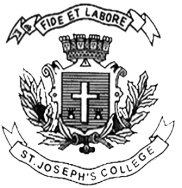 ST.JOSEPH’S COLLEGE (AUTONOMOUS) BENGALURU-27M.Sc. BOTANY –I I SEMESTERSEMESTER EXAMINATION –-APRIL 2019Bo 8118: Pteridophytes and GymnospermsTime: 2½hrs.                                                                                                         Max. Marks: 70             This question paper has ONE printed page and THREE parts				Instructions: Draw diagrams and write examples wherever necessaryA. Explain any TEN of the following in one or two sentences:                                 10 x 2=201. Cingularia2. Gradate sorus3. Carnoconites4. Aril 5. Dictyostele6. Pycnoxylic wood7. Williamsonia8. Velum9. Cordaites10. Sporocarp11. Xylotomy12. Elater in pteridophytesB. Write Critical notes on any FIVE of the following:                                                 5 x 6=3013. Male fructifications of Glossopteris14. Characteristic features of Ophioglossales15. Origin of heterospory in pteridophytes16. Angiospermic characters of Gnetales17. Cones of Sphenophyllum18. Economic importance of gymnosperms.19. Salient features of FilicalesC. Give a comprehensive account of any TWO of the following:                           2 x10=20 20. Telome theory21. Polyembryony in gymnosperms22. Detailed account of Horneophyton and comparative account of Rhynia with Horneophyton                                                                                                                                                -BO.8118-A-19